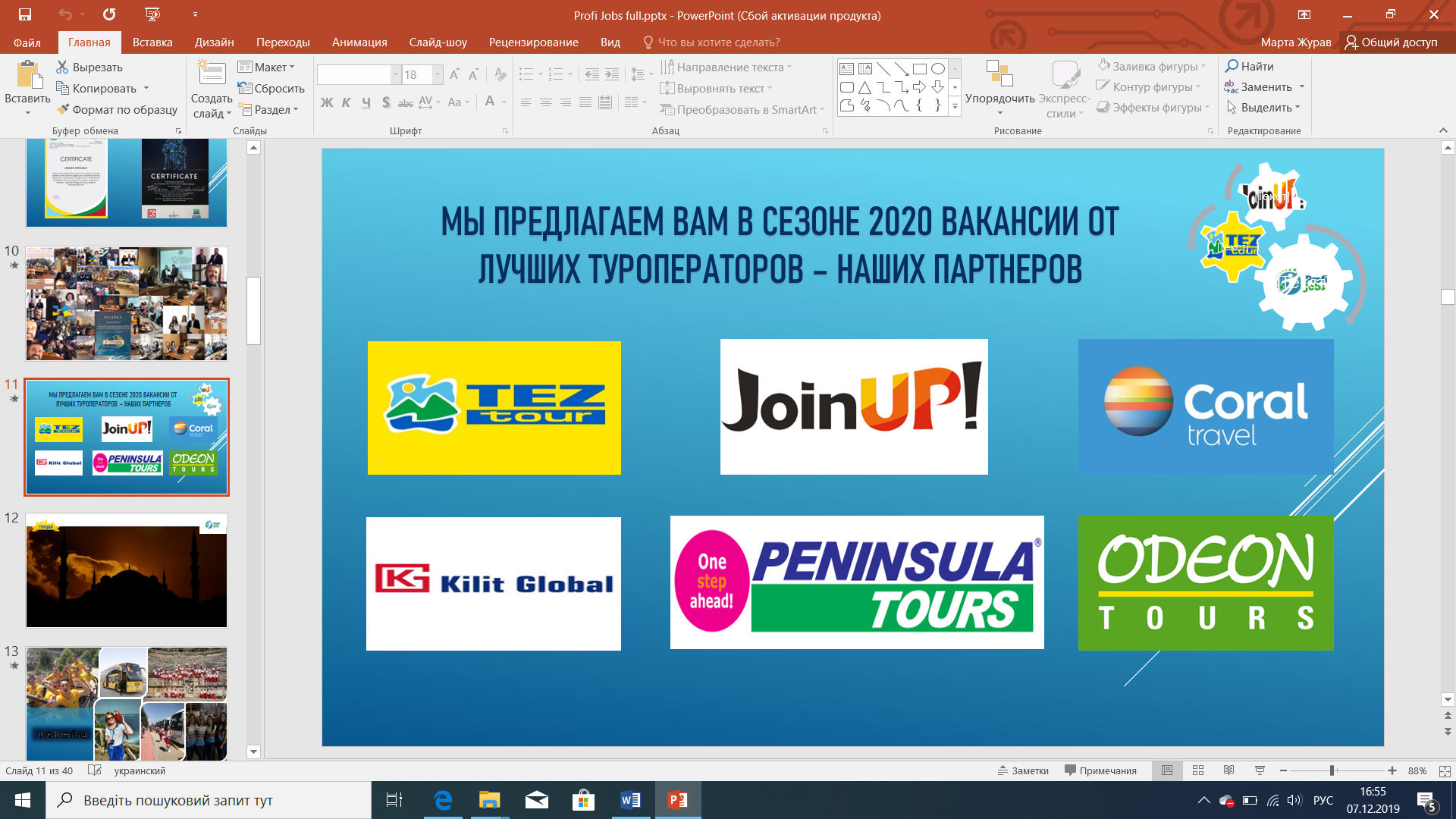 ТРАНСФЕРНЫЙ ГИД (ТУРЦИЯ)Требования:- парни/девушки;- возраст от 18 до 28 лет;- возможность начать работать с середины апреля (мая) на период 5 месяцев;- наличие заграничного паспорта сроком действия не менее 6 месяцев после завершения контракта;- отсутствие тату и пирсинга на видимых участках тела;- коммуникабельность, доброжелательность, позитивное отношение к людям, стрессоустойчивость, пунктуальность, опрятность;- грамотная и поставленная речь;- высокая дисциплинированность;- организационные способности; - образование в сфере туризма;- опыт работы и английский язык не являются обязательными требованиями, но будут существенным преимуществом!Условия:- перелет в обе стороны (оплачивает работодатель);- контракт;- туроператорская виза (оплачивается студентом)- медицинская страховка;- разрешение на временное пребывание на 6 месяцев;- 1 выходной в неделю; - предоставляется проживание в общежитии для гидов;- контракт продолжительностью от 5 месяцев, начало работы – май 2020;- всем гидам предоставляется корпоративный телефон и рабочая форма на период работы;- конкурентный уровень зарплаты от 400 долларов США (оговаривается на собеседовании) + начисление бонусов за сервисное обслуживание.ТРАНСФЕРНЫЙ ГИД (ИСПАНИЯ, ГРЕЦИЯ)Требования:- парни/девушки;- возраст от 18 до 28 лет;- возможность начать работать с апреля (мая) на период 5 месяцев;- наличие заграничного паспорта сроком действия не менее 6 месяцев после завершения контракта;- отсутствие пирсинга и больших тату на видимых участках тела;- коммуникабельность, доброжелательность, позитивное отношение к людям, стрессоустойчивость, пунктуальность, опрятность;- грамотная и поставленная речь;- высокая дисциплинированность;- организационные способности; - образование в сфере туризма;- опыт работы не являются обязательными требованиями, но будут существенным преимуществом;- знание английського, испанского (для Испании) языка на уровне A2.Условия:- перелет в обе стороны (оплачивает работодатель);- контракт;- туроператорская виза (оплачивается студентом)- медицинская страховка;- разрешение на временное пребывание на 6 месяцев;- 1 выходной в неделю; - предоставляется проживание в квартире для гидов (2-3чел);- контракт продолжительностью от 5 месяцев, начало работы – май 2020;- всем гидам предоставляется корпоративный телефон и рабочая форма на период работы;- конкурентный уровень зарплаты от 450 евро (оговаривается на собеседовании) + начисление бонусов за сервисное обслуживание.УЧАСТИЕ В ПРОГРАММЕ СТАЖИРОВКИ, СЕЗОН 2020 ТРАНСФЕРМЕН (ТУРЦИЯ):Стоимость оформление пакета документов – 150 евро (визовый центр – 50 евро, виза – 60 евро, перевод документов на турецкий язык с нотариальным заверением, заполнение онлайн анкеты, подача документов на визу);Оформление страхового полиса – 600 грн.;Нотариально заверенное заявление для подачи документов и представления ваших интересов в посольстве нашим сотрудником (оплачивается студентом по месту проживания).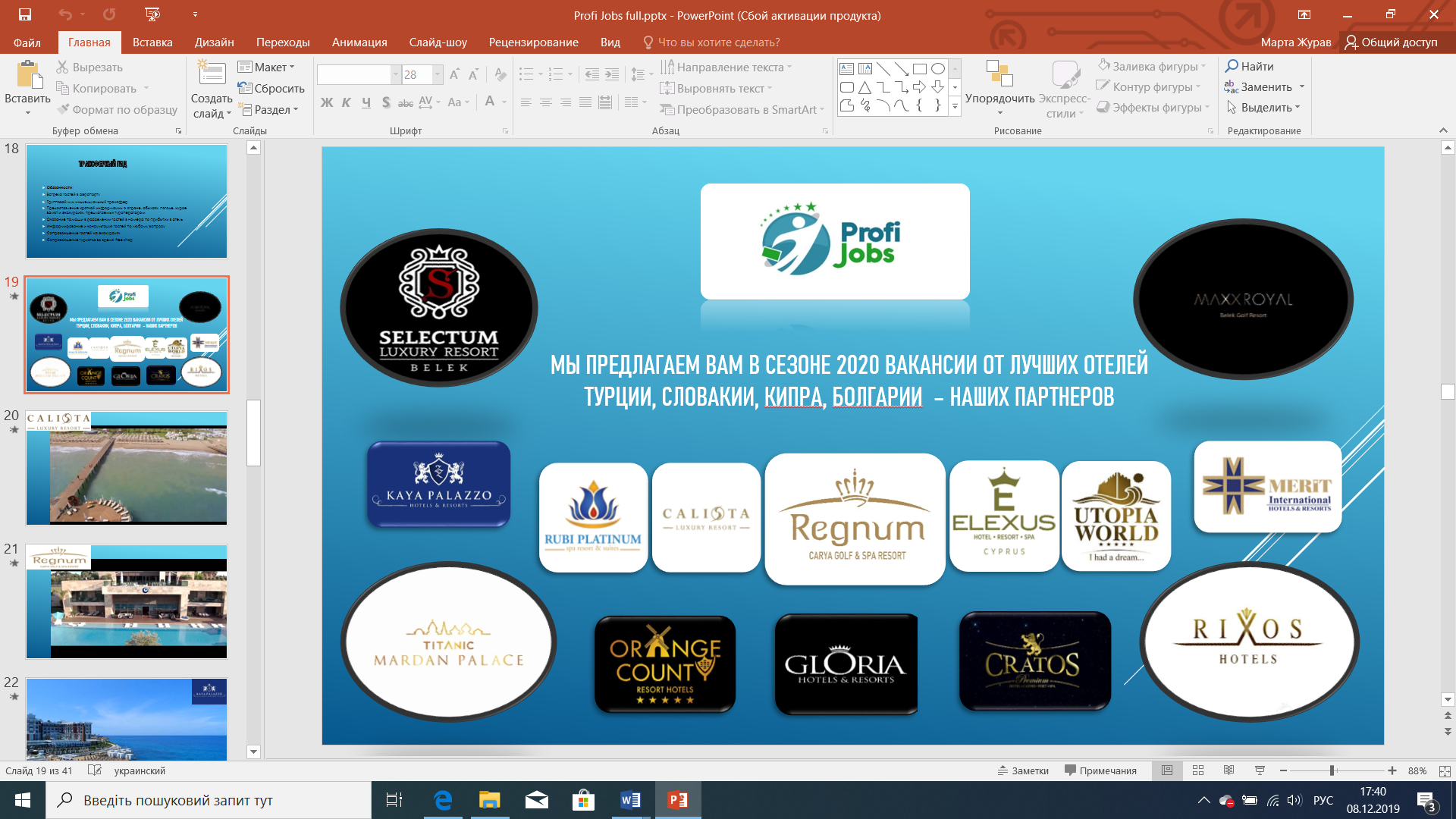 КИПРПРЕДЛОДЖЕНИЯ СТАЖИРОВКИ/РАБОТЫ НА СЕЗОН 2020 ДЛЯ SPA-THERAPIST (только девушки):ТУРЦИЯКИПРБОЛГАРИЯ:СЛОВАКИЯ:УЧАСТИЕ В ПРОГРАММЕ СТАЖИРОВКИ, СЕЗОН 2020 ОТЕЛЬНЫЙ ПЕРСОНАЛ (ТУРЦИЯ):Стоимость оформление пакета документов – 150 евро (визовый центр – 50 евро, виза – 60 евро, перевод документов на турецкий язык с нотариальным заверением, заполнение онлайн анкеты, подача документов на визу);Оформление страхового полиса – 600 грн.;Нотариально заверенное заявление для подачи документов и представления ваших интересов в посольстве нашим сотрудником (оплачивается студентом по месту проживания);ОТЕЛЬНЫЙ ПЕРСОНАЛ (КИПР):Стоимость оформление пакета документов:200 долларов США (первый взнос) для оформления документов на территории Украины;200 долларов США (второй взнос) для оформления рабочей визы и медицинских документов на Кипре;УСЛОВИЯ ДЛЯ ВСЕХ ВАКАНСИЙ ОДИНАКОВЫЕ:- перелет в обе стороны;- контракт;- рабочая виза;- медицинская страховка;- 1 выходной в неделю; - бесплатное проживание в отеле для персонала и трёхразовое питание;- длительность контракта от 5 месяцев; - конкурентный уровень зарплаты (оговаривается на собеседовании) + начисление бонусов за сервисное обслуживание.RECEPTİONТребования:— Девушки до 30 лет
— Уровень английского/немецкого языков — средний и высше;
— Уверенный пользователь ПК (MS Office, Интернет)
— Знание делового этикета, принципов субординации и корректного поведения, опрятность
— Опыт работы в отеле приветствуется
— Коммуникабельность, доброжелательность, позитивное отношение к людям
— Грамотная и поставленная речьЗарплата: 500-600 $ + бонусыГЕСТРЕЛЕЙШЕНТребования:— Девушки до 30 лет
— Уровень английского/немецкого языков — средний и высше;
— Знание делового этикета, принципов субординации и корректного поведения
— Опыт работы в отеле приветствуется
— Коммуникабельность, доброжелательность, позитивное отношение к людям
— Грамотная и поставленная речь
— Высокая дисциплинированность
— Приятная внешность  Зарплата: 600-700 $ + бонусыМИНИ-КЛУБТребования:
— Возраст 18-30 лет;— высокая дисциплинированность;— знание английского на среднем уровне;— танцевальная и спортивная подготовка;— коммуникативные и организационные навыки,— приятная внешность;— умение работать в команде;Зарплата: 500-700 $ + бонусыХОСТЕС Требования:— Девушки до 30 лет
— Уровень английского/немецкого языков — средний и выше
— Знание делового этикета, принципов субординации и корректного поведения
— Опыт работы в отеле приветствуется
— Коммуникабельность, доброжелательность, позитивное отношение к людям
— Грамотная и поставленная речь— Высокая дисциплинированность
— Приятная внешность  Зарплата: 600-800 $ + бонусыАНИМАТОРТребования:
— Возраст 18-30 лет;— высокая дисциплинированность;— знание английского на среднем уровне;— танцевальная и спортивная подготовка;— коммуникативные и организационные навыки,— приятная внешность;— умение работать в команде;Зарплата: 500-700 $ + бонусыТАНЦОРТребования:— возраст 18-30 лет;— рост желательно не ниже 165 см;— опрятный внешний вид;— хорошая фигура, подтянутое тело;— девушки умеющие красиво и энергично танцевать;— опыт работы, знание английского приветствуется;— желание работать и развиваться;Зарплата: 500-700 $ + бонусыФИТНЕС ТРЕНЕРТребования:
-девушки / парни до 30 лет-опыт работы в фитнес индустрии приветствуется-знание аэробики и степа-умения оказать первую медицинскую помощь-высокие коммуникативные навыки, разговорный английский/немецкий-проведение персональных и групповых тренировок-консультировать посетителей о программах Зарплата: 500-700 $ + бонусыЗУМБА ТРЕНЕРТребования:
-девушки / парни до 30 лет-опыт работы в фитнес индустрии приветствуется-знание аэробики и степа-умения оказать первую медицинскую помощь-высокие коммуникативные навыки, разговорный английский/немецкий-проведение персональных и групповых тренировок-консультировать посетителей о программах Зарплата: 450-700 $ + бонусыМАССАЖИСТТребования:
-девушки возраст 19-35 лет-опыт работы по специальности (опыт работы в спа приветствуется)-диплом об окончании курсов массажа, действующий сертификат-основные массажные техники и спа-процедуры-разные виды массажа-английский язык (разговорный)-коммуникабельность, доброжелательность, позитивное отношение к людям; Зарплата: 450-700 $ + бонусыБАРМЕНТребования:— Возраст 18-28 лет— минимум один иностранный язык (английский или немецкий)— высокая дисциплинированность— коммуникативные и организационные навыки— приятная внешность— умение работать в командеобслуживание клиентовприготовление напитков  Зарплата: 500-700 $ + бонусыОФИЦИАНТТребования: — Возраст 18-28 лет — минимум один иностранный язык (английский или немецкий) — высокая дисциплинированность — коммуникативные и организационные навыки, — приятная внешность — умение работать в команде — обслуживание клиентов — создание доброжелательной гостеприимной атмосферы — соблюдение стандартов заведения Зарплата: 450-600 $ + бонусы БАТЛЕРТребования: —Парни до 30 лет —Знание английского на среднем уровне —Коммуникативные и организационные навыки —Приятная внешность —Грамотная и поставленная речь —Способность сохранять позитивное отношение в стрессовых условиях труда —Опыт работы в отеле приветствуется —Создание доброжелательной гостеприимной атмосферы —Стройный парень —Презентабельный вид —Способность адаптироваться к быстрому темпу Зарплата: 550-650 $ + бонусы ОФИЦИАНТ НА РОЛИКАХТребования: — Возраст 18-28 лет — минимум один иностранный язык (английский или немецкий) — высокая дисциплинированность — коммуникативные и организационные навыки, — приятная внешность — умение работать в команде— умение кататься на роликах держа в руке разнос с напитками — создание доброжелательной гостеприимной атмосферы — соблюдение стандартов заведения Зарплата: 500-700 $ + бонусыАКВА ТРЕНЕРТребования:
-девушки / парни до 30 лет-опыт работы в фитнес индустрии приветствуется-знание аэробики и степа-умения оказать первую медицинскую помощь-высокие коммуникативные навыки, разговорный английский/немецкий-проведение персональных и групповых тренировок-консультировать посетителей о программах Зарплата: 500-700 $ + бонусыСЛЕДИТЕ ЗА НАМИ В СОЦИАЛЬНЫХ СЕТЯХ: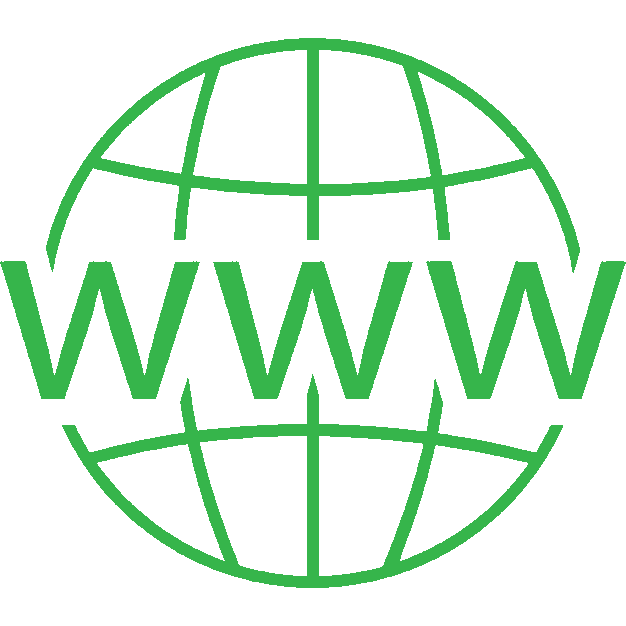  profijobs.ua                          Profi Jobs.ua                   profi-jobs.com                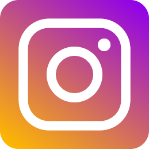 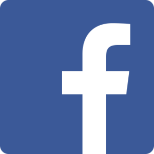 ЗАПОЛНЯЙТЕ АНКЕТУ НА НАШЕМ КАНАЛЕ TELEGRAM И ОТПРАВЛЯЙТЕ НА НАШ EMAIL: profijobsUA               cv.profijobsua@gmail.com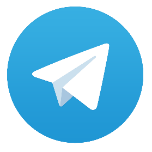 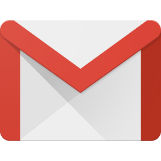 ТУРОПЕРАТОРСТРАНЫВАКАНСИИТРЕБОВАНИЯЗАРПЛАТАPENINSULAJOIN UPТУРЦИЯТРАНСФЕРНЫЙ ГИД (РУССКИЙ РЫНОК)ЗНАНИЕ РУССКОГО ЯЗЫКА400 USD + БОНУСЫPENINSULAJOIN UPТУРЦИЯТРАНСФЕРНЫЙ ГИД (СЛОВАЦКИЙ РЫНОК)ЗНАНИЕ СЛОВАЦКОГО ЯЗЫКА500 USD + БОНУСЫTEZ TOURKILIT GLOBALТУРЦИЯТРАНСФЕРНЫЙ ГИД (РУССКИЙ РЫНОК)ЗНАНИЕ РУССКОГО ЯЗЫКАЗНАНИЕ АНГЛИЙСКОГО ЯЗЫКА ПРИВЕТСТВУЕТСЯ400 USD + ПРОГРАММА НАКАТОК + БОНУСЫCORAL TRAVELТУРЦИЯТРАНСФЕРНЫЙ ГИД (РУССКИЙ РЫНОК)ЗНАНИЕ РУССКОГО ЯЗЫКАЗНАНИЕ АНГЛИЙСКОГО ЯЗЫКА ПРИВЕТСТВУЕТСЯ400 USD + ПРОГРАММА НАКАТОК + БОНУСЫCORAL TRAVELИСПАНИЯТРАНСФЕРНЫЙ ГИД (РУССКИЙ РЫНОК)ЗНАНИЕ РУССКОГО ЯЗЫКА ENGLISH A2450 EURO + ПРОГРАММА НАКАТОК + БОНУСЫCORAL TRAVELГРЕЦИЯТРАНСФЕРНЫЙ ГИД (РУССКИЙ РЫНОК)ЗНАНИЕ РУССКОГО ЯЗЫКА ENGLISH A2450 EURO + ПРОГРАММА НАКАТОК + БОНУСЫODEON TOURSТУРЦИЯТРАНСФЕРНЫЙ ГИД (ПОЛЬСКИЙ РЫНОК)ЗНАНИЕ ПОЛЬСКОГО ЯЗЫКАЗНАНИЕ АНГЛИЙСКОГО ЯЗЫКА ПРИВЕТСТВУЕТСЯ650-700 EURO + ПРОГРАММА НАКАТОК + БОНУСЫТУРЦИЯТУРЦИЯТУРЦИЯОТЕЛЬВАКАНСИЯЗАРПЛАТАRİXOS HOTELS (KEMER, BELEK)АНИМАТОР – МИНИ КЛУБ700 USDRİXOS HOTELS (KEMER, BELEK)ХОСТЕСС 700 USDRİXOS HOTELS (KEMER, BELEK)ТРЕНЕР1.000 USDRİXOS HOTELS (KEMER, BELEK)ОФИЦИАНТ НА РОЛИКАХ - БАРМЕН700 USDRİXOS HOTELS (KEMER, BELEK)ОФИЦИАНТ550 – 570 USDRUBİ PLATINUM GROUP HOTELSSELECTUM LUXURYUTOPIA WORLDRUBİ OTELRUBİ BOUTİQEALARA BEACH GROUP RUBİ  HOTELSАНИМАТОР – МИНИ КЛУБ550 USD – 600 USDRUBİ PLATINUM GROUP HOTELSSELECTUM LUXURYUTOPIA WORLDRUBİ OTELRUBİ BOUTİQEALARA BEACH GROUP RUBİ  HOTELSОФИЦИАНТ НА РОЛИКАХ600 USDRUBİ PLATINUM GROUP HOTELSSELECTUM LUXURYUTOPIA WORLDRUBİ OTELRUBİ BOUTİQEALARA BEACH GROUP RUBİ  HOTELSТРЕНЕР700-800 USDPHASELIS ROSEAНИМАТОР – МИНИ КЛУБ550 USD – 600 USDPHASELIS ROSEТРЕНЕР700-800 USDTITANIC MARDAN PALACETITANIC DELUXE GOLF BELEKTITANIK DELUXE BODRUMАНИМАТОР – МИНИ КЛУБ550 USDTITANIC MARDAN PALACETITANIC DELUXE GOLF BELEKTITANIK DELUXE BODRUMХОСТЕС550 – 600 USDTITANIC MARDAN PALACETITANIC DELUXE GOLF BELEKTITANIK DELUXE BODRUMТРЕНЕР600 – 700  USDKAYA PALAZZO GROUP – PİRATES BEACH CLUB –ORANGE COUNTY GROUP HOTELS AND OTHERSАНИМАТОР – МИНИ КЛУБ550 USDKAYA PALAZZO GROUP – PİRATES BEACH CLUB –ORANGE COUNTY GROUP HOTELS AND OTHERSХОСТЕСC600 USDKAYA PALAZZO GROUP – PİRATES BEACH CLUB –ORANGE COUNTY GROUP HOTELS AND OTHERSТРЕНЕР600 / 700 USDKAYA PALAZZO GROUP – PİRATES BEACH CLUB –ORANGE COUNTY GROUP HOTELS AND OTHERSОФИЦИАНТ НА РОЛИКАХ - БАРМЕН500- 570 USDОТЕЛЬВАКАНСИЯЗАРПЛАТАCALISTA LUXURY HOTELSАНИМАТОР МЕРОПРИЯТИЙ (занимается организацией и проведениям мероприятий)500-700  USDCALISTA LUXURY HOTELSАДМИНИСТРАТОР СПА (ДЕВУШКИ)600  USDCALISTA LUXURY HOTELSDJ500-700  USDCALISTA LUXURY HOTELSВЕДУЩАЯ МЕРОПРИЯТИЙ500-700  USDCALISTA LUXURY HOTELSАНИМАТОР (MINI CLUB)400-500  USDCALISTA LUXURY HOTELSАНИМАТОР (JUNIOR CLUB)450-550  USDCALISTA LUXURY HOTELSПРОФЕССИОНАЛЬНЫЙ ФИТНЕС-ТРЕНЕР(владеющие навыками инструктора 2 или трех видов: Yoga, Pilates, Streching, Meditation, Water Gym, Aqua Gym, Kangoo Jumping, Aqua Cycling, Cross Fit, Step Aerobic, Zumba, TRX, Tabata)500-550  USDОТЕЛЬВАКАНСИЯЗАРПЛАТАKIBRIS HOTELSCRATOS PREMIUMLORDS PALACEMERİT HOTELSMERIT CRYSTAL COVEKAYA PALAZZOELEXUS LUXURYАНИМАТОР – МИНИ КЛУБ700 USDKIBRIS HOTELSCRATOS PREMIUMLORDS PALACEMERİT HOTELSMERIT CRYSTAL COVEKAYA PALAZZOELEXUS LUXURYХОСТЕСС650 USDKIBRIS HOTELSCRATOS PREMIUMLORDS PALACEMERİT HOTELSMERIT CRYSTAL COVEKAYA PALAZZOELEXUS LUXURYТРЕНЕР800 USDKIBRIS HOTELSCRATOS PREMIUMLORDS PALACEMERİT HOTELSMERIT CRYSTAL COVEKAYA PALAZZOELEXUS LUXURYОФИЦИАНТ НА РОЛИКАХ - БАРМЕН650-700 USDKIBRIS HOTELSCRATOS PREMIUMLORDS PALACEMERİT HOTELSMERIT CRYSTAL COVEKAYA PALAZZOELEXUS LUXURYОФИЦИАНТ550 – 650 USDОтельТребованияЗарплатаCalista Luxury ResortЗарплата зависит от опыта и профессиональных навыков500-700 USD + 2 USD (за каждый сеанс массажа)Swandor Hotel ResortЗарплата зависит от опыта и профессиональных навыков500-700 USD + 2 USD (за каждый сеанс массажа)Paloma Group HotelsЗарплата зависит от опыта и профессиональных навыков500-700 USD + 2 USD (за каждый сеанс массажа)Pegasus Tropical/PalaceЗарплата зависит от опыта и профессиональных навыков500-700 USD + 2 USD (за каждый сеанс массажа)Mares Labranda MaresЗарплата зависит от опыта и профессиональных навыков500-700 USD + 2 USD (за каждый сеанс массажа)Ocean SPAЗарплата зависит от опыта и профессиональных навыков500-700 USD + 2 USD (за каждый сеанс массажа)Pegas Kiris ResortЗарплата зависит от опыта и профессиональных навыков500-700 USD + 2 USD (за каждый сеанс массажа)ОтельТребованияЗарплатаLords PalaceЗарплата зависит от опыта и профессиональных навыков600-800 USD + 5% (от сеансов)Cratos HotelЗарплата зависит от опыта и профессиональных навыков600-800 USD + 5% (от сеансов)Merit Royal/Crystal CoveЗарплата зависит от опыта и профессиональных навыков600-800 USD + 5% (от сеансов)Kaya PalazzoЗарплата зависит от опыта и профессиональных навыков600-800 USD + 5% (от сеансов)Elexus LuxuryЗарплата зависит от опыта и профессиональных навыков600-800 USD + 5% (от сеансов)ОтельТребованияЗарплатаEsteticium SpaЗарплата зависит от опыта и профессиональных навыков500-600 EURO + 1 EURO (за каждый сеанс массажа)Laguna ParkЗарплата зависит от опыта и профессиональных навыков500-600 EURO + 1 EURO (за каждый сеанс массажа)Victoria HotelЗарплата зависит от опыта и профессиональных навыков500-600 EURO + 1 EURO (за каждый сеанс массажа)Hotel PlanetaЗарплата зависит от опыта и профессиональных навыков500-600 EURO + 1 EURO (за каждый сеанс массажа)Marvel HotelЗарплата зависит от опыта и профессиональных навыков500-600 EURO + 1 EURO (за каждый сеанс массажа)I HotelЗарплата зависит от опыта и профессиональных навыков500-600 EURO + 1 EURO (за каждый сеанс массажа)ОтельТребованияЗарплатаSki & Wellness Residence DruzbaЗарплата зависит от опыта и профессиональных навыков300 EURO (1 месяц)350 EURO (2 месяц) 400 EURO (3 месяц) + BONUSSpa Hotel Royal PalaceЗарплата зависит от опыта и профессиональных навыков300 EURO (1 месяц)350 EURO (2 месяц) 400 EURO (3 месяц) + BONUSPatria HotelЗарплата зависит от опыта и профессиональных навыков300 EURO (1 месяц)350 EURO (2 месяц) 400 EURO (3 месяц) + BONUSFis HotelЗарплата зависит от опыта и профессиональных навыков300 EURO (1 месяц)350 EURO (2 месяц) 400 EURO (3 месяц) + BONUSToliar HotelЗарплата зависит от опыта и профессиональных навыков300 EURO (1 месяц)350 EURO (2 месяц) 400 EURO (3 месяц) + BONUSHotel GrandЗарплата зависит от опыта и профессиональных навыков300 EURO (1 месяц)350 EURO (2 месяц) 400 EURO (3 месяц) + BONUSВАКАНСИИКОЛИЧЕСТВО ЧЕЛОВЕКСПРОСНАВЫКИЯЗЫКЗАРПЛАТАОФИЦИАНТ150 ЧЕЛНЕБОЛЬШОЙ ОПЫТУЛЫБЧИВЫЙBEGINNER ENGLISH500 $ - DO- 550 $АНИМАТОР70 ЧЕЛСПОРТСМЕНАКТИВНАЯ ЛИЧНОСТЬКОММУНИКАБЕЛЬНЫЙУЛЫБЧИВЫЙПРЕЗЕНТАБЕЛЬНЫЙINTERMEDIATE ENGLISH500 $ - DO 700 $ДЕТСКИЙ АНИМАТОРПОДРОСТКОВЫЙ АНИМАТОР70 ЧЕЛ10 ЧЕЛУСЛЫБЧИВЫЙЛЮБИТ ДЕТЕЙАКТИВНАЯ ЛИЧНОСТЬПРЕЗЕНТАБЕЛЬНЫЙBEGINNER ENGLISH500 $ - DO- 700 $ДЕТСКИЙ ПЕДАГОГ20 ЧЕЛПРОФЕССИОНАЛЬНЫЙ ПЕДАГОГ С ДИПЛОМОМBEGINNER ENGLISH600 $ - DO- 750 $ОФИЦИАНТ НА РОЛИКАХ100 ЧЕЛУМЕНИЯ КАТАТЬСЯ НА РОЛИКАХТРУДОЛЮБИВЫЙBEGINNER ENGLISH550 $ - DO- 700 $ХОСТЕСС - ДЕВУШКАGUEST RELATIONSRECEPTIONIST30 ЧЕЛКРАСИВАЯ(МИНИМАЛЬНИЙ РОСТ 1.70)СТРОЙНАЯУЛЫБЧИВАЯОТВЕТСТВЕННАЯПРЕЗЕНТАБЕЛЬНАЯADVANCED ENGLISH650 $ -DO- 750 $БАРИСТА10 ЧЕЛПРОФЕССИОНАЛЬНЫЙ БАРИСТА (КОФЕ)BEGINNER ENGLISH500 $ -DO- 550 $ГОРНИЧНАЯ40 ЧЕЛТРУДОЛЮБИВАЯКАЧЕСТВЕННАЯ УБОРКА (В ДЕНЬ 20 НОМЕРОВ)KNOWLEDGE OF LANGUAGE450 $ -DO- 480 $БАТЛЕР(это профессионал высокого класса, улучшающий качество жизни. Он отслеживает выполнение все мыслимых потребностей гостей отеля — от утреннего чая в номер до аренды яхт)10 ЧЕЛПРОФЕССИОНАЛЬНЫЙ ОФИЦИАНТКРАСИВЫЙСТРОЙНЫЙУЛЫБЧИВЫЙОТВЕТСТВЕННЫЙПРЕЗЕНТАБЕЛЬНЫЙINTERMEDIATE ENGLISH550 $ - DO- 650 $ПРОФЕССИОНАЛЬНЫЙ ФИТНЕС-ТРЕНЕР20 ЧЕЛПРОФЕССИОНАЛЬНЫЙ ФИТНЕС-ТРЕНЕРГРУППОВЫЕ ЗАНЯТИЯ BEGINNER ENGLISH800$-DO- 1.000 $